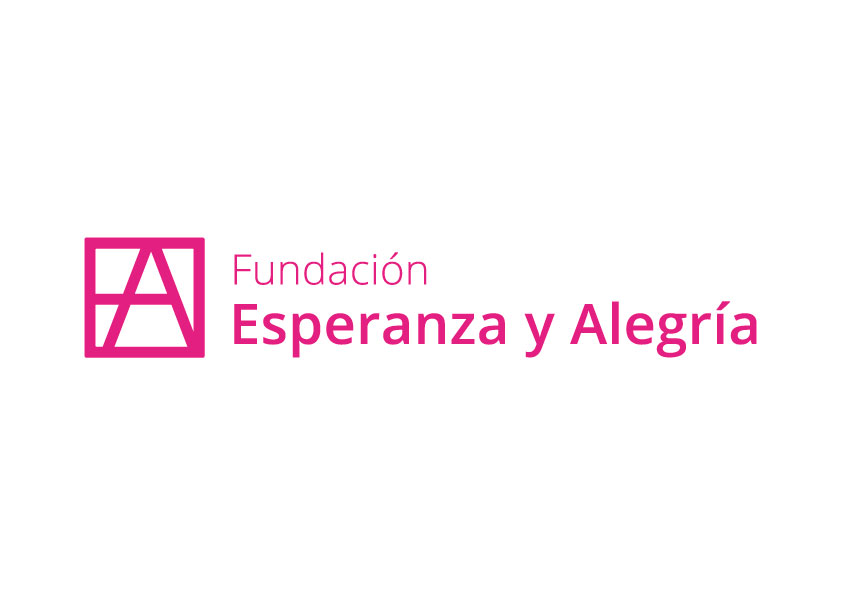 PRINCIPALES FINANCIADORES EN 2018FONDOS PÚBLICOS62.880,25EMPRESAS45.811,07FUNDACIONES51.000,00159.691,32